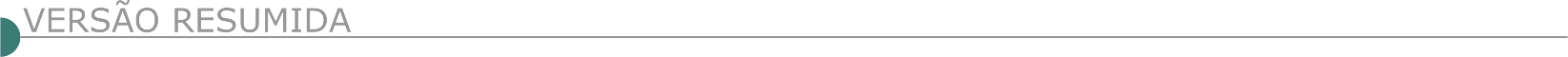 ESTADO DE MINAS GERAISCEMIG - COMPANHIA ENERGÉTICA DE MINAS GERAIS - PREGÃO ELETRÔNICO 530-H17311Objeto: Serviços de Poda de Árvores e Limpeza de Faixa e Aceiro em Redes e Linhas de Distribuição de energia na região Metropolitana de Belo Horizonte. Edital e demais informações: http://compras.cemig.com.br. PREFEITURA MUNICIPAL DE AMPARO DO SERRA - TOMADA DE PREÇOS Nº 001/2023Objeto: Execução de Bueiro Armco nas comunidades de Vau-Açu e Manoel Luiz, Zona Rural do município de Amparo do Serra/MG. Informações: e-mail: licitacao@amparodoserra.mg.gov.br, telefone: (31) 3895-5158. Samara Duarte Soares.PREFEITURA MUNICIPAL DE ANTÔNIO CARLOS - TOMADA DE PREÇO Nº 003/2023Objeto: Construção de quadra poliesportiva na rua Helvio Marinho Becho Andorinha nº 11, Sagrada Família, Antônio Carlos. Edital no site www.municipioantoniocarlos.mg.gov.br ou pelo e-mail licitacao@municipioantoniocarlos.mg.gov.br. Abertura das propostas dia 31/05/2023, às 14:00 horas.PREFEITURA MUNICIPAL DE BAMBUÍTOMADA DE PREÇO Nº 011-2023Objeto: Reforma Copem execução de obra de reforma no Copem, da Secretaria Municipal de Esporte no Município de Bambuí. Abertura dia 01/06/2023, às 09:00 horas. Local para informações e retirada do edital: Sede da Prefeitura ou pelo site www.bambui.mg.gov.br. Telefone: (37) 3431-5496. Bambuí/MG, 11 de maio de 2023. TOMADA DE PREÇO Nº 010-2023Objeto: Execução de obra de reforma e construção de muro no CRAS, da Secretaria Municipal de Desenvolvimento Social no Município de Bambuí. Abertura dia 31/05/2023, às 14:00 horas. Local para informações e retirada do edital: Sede da Prefeitura ou pelo site www.bambui.mg.gov.br. Telefone: (37) 3431-5496. Bambuí/MG, 11 de maio de 2023.RETIFICAÇÃO - TOMADA DE PREÇO Nº 009-2023Objeto: Recapeamento Pista de Cooper, execução de recapeamento da Pista de Cooper no Município de Bambuí. Abertura dia 31/05/2023, às 09:00 horas. Local para informações e retirada do edital: Sede da Prefeitura ou pelo site www.bambui.mg.gov.br. Telefone: (37) 3431-5496. Bambuí/MG, 11 de maio de 2023.PREFEITURA MUNICIPAL DE BARBACENA – CONCORRÊNCIA PÚBLICA Nº 002/2023Objeto: Contratação para obra de construção de rede de drenagem e pavimentação na Rua Helena Aguiar de Figueiredo. Abertura: 16/05/2023. Horário: 14:00 horas. Informações: licitacao@barbacena.mg.gov.br.PREFEITURA MUNICIPAL DE BELMIRO BRAGATOMADA DE PREÇO N° 004/2023Objeto: Construção do CRAS, a partir das 13:00 horas do dia 31 de maio de 2023. Para conhecimento de todos os interessados, o edital que se encontra a disposição de todos os interessados na Prefeitura Municipal, onde poderão obtê-lo. TOMADA DE PREÇO N° 003/2023Objeto: Contratação de empresa para 2ª etapa da reforma da UBS do centro, que a partir das 09:30 horas do dia 31 de maio de 2023. Para conhecimento de todos os interessados, o edital que se encontra a disposição de todos os interessados na Prefeitura Municipal, onde poderão obtê-lo. PREGÃO PRESENCIAL N° 008/2023Objeto: Prestação de Serviço de Coleta e Transporte de lixo produzidos em toda área urbana e rural do município de Belmiro Braga, que a partir das 09:30 horas do dia 26 de maio de 2023. Para conhecimento de todos os interessados, o edital que se encontra a disposição de todos os interessados na Prefeitura Municipal, onde poderão obtê-lo. PREFEITURA MUNICIPAL DE BOM JESUS DO GALHO - TOMADA DE PREÇOS Nº 6/2023Objeto: Construção e ampliação da Unidade Básica de Saúde do distrito do Revés do Belém. A nova data de abertura será dia 30/05/2023 às 13:30 horas, na sede da Prefeitura. Edital disponível no site da Prefeitura: https://www.bomjesusdogalho.mg.gov.br. Informações Telefone: (33) 3354-1358. E-mail: licitacoes.bjg@outlook.com.PREFEITURA MUNICIPAL DE CAMBUÍ TOMADA DE PREÇOS Nº 003/2023Objeto: Construção de muro de contenção de Gabião. A abertura será às 09:00 horas do dia 31/05/2023. O edital encontra-se no site https://www.prefeituradecambui.mg.gov.br e no Depto Licitações. Informações: (35) 3431-1167. TOMADA DE PREÇOS Nº 004/2023Objeto: Reforma da escada de acesso da matinha municipal. A abertura será às 09:00 horas do dia 01/06/2023. O edital encontra-se no site https://www.prefeituradecambui.mg.gov.br e no Depto Licitações. Informações: (35) 3431-1167.PREFEITURA MUNICIPAL DE CAMPO BELO - TOMADA DE PREÇOS Nº. 004/2023Objeto: Reforma do Ginásio Poliesportivo Dr. Paulo Alvarenga no Município de Campo Belo. Abertura: 31/05/2023 às 13:00 horas. Mais informações: Rua Tiradentes, n.º 491, Centro. Telefone: (35) 3831-7914. E-mail: licitacao@campobelo.mg.gov.br.PREFEITURA MUNICIPAL DE CARMO DO PARANAÍBA - TOMADA DE PREÇOS Nº 6/2023Objeto: Recapeamento asfáltico, para fornecimento dos agregados, equipamentos e mão de obra necessários na execução do serviço. Entrega dos envelopes até as 13:00 horas do dia 29/05/2023. Abertura dos envelopes: dia 29/05/2023, às 13:10 horas. Cópia do edital e informações complementares poderão ser obtidas na Prefeitura Municipal, localizada à Praça Misael Luiz de Carvalho, nº 84 ou pelos telefones (34) 3851-9812, das 12:00 às 17:00 horas, em dias úteis ou ainda pelo site: www.carmodoparanaiba.mg.gov.br.PREFEITURA MUNICIPAL DE CARNEIRINHO - CONCORRÊNCIA PÚBLICA Nº 02/2023Objeto: Execução de serviços de conclusão da pavimentação asfáltica de vias urbanos em concreto betuminoso usinado a quente (CBUQ). Data/hora de abertura dos Envelopes: 14/06/2023, a partir das 08:30 horas. Local de retirada do Edital: Av. Ambraulino Leandro Barbosa, n° 284, Centro, Carneirinho-MG. Telefone: (34) 3454-0200 ou através do endereço eletrônico: http://www.carneirinho.mg.gov.br/licitacoes-e-contratos.PREFEITURA MUNICIPAL DE CATAGUASES - PREGÃO PRESENCIAL Nº 021/2023Objeto: Empresa especializada em poda urbana. Valor estimado: R$ 768.000,00, que fará no dia 12 de junho de 2023 às 09:00 horas na Galeria Salgado Filho, situado na Rua Major Vieira, 212 Loja (conjunto de salas) nº 03, 1º pavimento, Centro na cidade de Cataguases/MG. Os interessados poderão adquirir o edital através do site: www.cataguases.mg.gov.br/licitacoes e qualquer dúvida entrar em contato pelo telefone: (32) 99940- 5331 ou através do e-mail: pregaocataguases@gmail.com. PREFEITURA MUNICIPAL DE GUAPÉ PREGÃO Nº 08/2023 Prestação de serviços de roçada, poda, transplantio, supressão de árvores, entre outros, em diversos logradouros no Município de Guapé/MG, Recebimento de Envelopes 01 e 02 até 09:00 horas dia 29 de maio de 2023. https://transparencia.guape.mg.gov.br/principal.PREGÃO Nº 10/2023Prestação de serviços de manutenção preventiva, corretiva dos veículos da frota da prefeitura e convênios desta municipalidade, Recebimento de Envelopes 01 e 02 até 09:00 horas dia 31 de maio de 2023. https://transparencia.guape.mg.gov.br/principal. PREFEITURA MUNICIPAL DE GUARACIABA - TOMADA DE PREÇOS Nº 7/2023Objeto: Execução e conclusão de obra pública remanescente para construção do campo de Futebol Society, no Município de Guaraciaba/MG. Data da sessão pública: 31/05/2023 às 09:00 horas, na sede da Prefeitura Municipal de Guaraciaba/MG. O Edital na íntegra poderá ser obtido no site: www.guaraciaba.mg.gov.br. Maiores informações: licitacao@guaraciaba.mg.gov.br e (31)3893- 5130.PREFEITURA MUNICIPAL DE GUIMARÂNIA - PREGÃO ELETRÔNICO Nº 26/2023,Objeto: Sinalização horizontal e vertical nas vias públicas do Municipio de Guimarânia/MG. Abertura: 12/06/2023 às 09:00 horas. O edital e as planilhas modificados junto com a proposta digital poderão ser retirados no site do município no endereço: www.guimarania.mg.gov.br, editais municipais ou pessoalmente por qualquer interessado no setor de licitações na Rua Guimarães, nº 280. Informações: (34) 3834-2000. PREFEITURA MUNICIPAL DE ITAVERAVA - TOMADA DE PREÇOS Nº 002/2023Objeto: Realizar O Término Das Obras Da Farmácia De Minas Da Prefeitura De Itaverava-MG, abertura dia 06/06/2023 ás 08:00 horas na sala de reuniões situado no prédio da Prefeitura Municipal de Itaverava, maiores informações e editais no site www.itaverava.mg.gov.br.PREFEITURA MUNICIPAL DE MANHUAÇU - TOMADA DE PREÇO Nº 13/2023Execução da Obra de Construção da nova Escola Municipal de São Pedro do Avaí, conforme solicitação da Secretaria Municipal de Educação. Sessão dia 31/05/2023 às 13:30 horas (protocolo dos envelopes, conforme edital). As informações inerentes as presentes publicações estarão disponíveis aos interessados no setor de licitações, situada à Praça Cinco de Novembro, 381 – Centro, no horário de 09:00 às 11:00 horas e 13:00 às 16:00 horas. Através do e-mail licitacao@manhuacu.mg.gov.br ou através do site www.manhuacu.mg.gov.br. PREFEITURA MUNICIPAL DE MONJOLOS - TOMADA DE PREÇOS 009/2023Objeto: Construção da Praça Francisca do Serro, S/Nº, situada no distrito de Rodeador, Monjolos/ MG, com abertura às 08:00 horas do dia 31/05/2023. Critério de julgamento Menor Valor Global. Maiores informações na Prefeitura Municipal de Monjolos, ou pelo telefax: (38) 3727-1120. E-mail: licitacao@prefeituramonjolos.mg.gov.br e pelo site: www.prefeituramonjolos.mg.gov.br.PREFEITURA MUNICIPAL DE PAIVA - TOMADA DE PREÇO Nº 01/2023Objeto: Execução de pavimentação asfáltica em Concreto Betuminoso Usinado a Quente - CBUQ. Data da Abertura: 06/06/2023. Horário: 09:00 horas. Edital está à disposição aos interessados no site do Município: https://www.paiva.mg.gov.br/.PREFEITURA MUNICIPAL DE PASSOS CONCORRÊNCIA Nº 6/2023Objeto: Contratação de empresa especializada para fornecimento de equipamentos, materiais e mão de obra para execução da ampliação do Cemei São Francisco. O recebimento e a abertura dos envelopes será às 09:00 horas do dia 06/07/2023. O Edital poderá ser adquirido no site http://passosportaltransparencia.portalfacil.com.br/licitacoes.CONCORRÊNCIA Nº 7/2023 Objeto: Execução da ampliação do CEMEI Professora Pioleti Piassi. O recebimento e a abertura dos envelopes será às 09:00 horas do dia 04/07/2023. O Edital poderá ser adquirido no site http://passosportaltransparencia.portalfacil.com.br/licitacoes.CONCORRÊNCIA Nº 8/2023Objeto: Execução da ampliação do CEMEI Professora Ivanize Prado Vasconcelos. O recebimento e a abertura dos envelopes será às 09:00 horas do dia 11/07/2023. O Edital poderá ser adquirido no site http://passosportaltransparencia.portalfacil.com.br/licitacoes. PREFEITURA MUNICIPAL DE PIEDADE DOS GERAIS - CONCORRÊNCIA Nº 02/2023Objeto: Realizar a construção de Escola Municipal, do tipo A.S.C., com 04 módulos, no Município de Piedade dos Gerais. A sessão pública da Concorrência ocorrerá no dia 16/06/2023, às 09:00 horas. Para retirar o Edital e informações pelo site: www.piedadedosgerais.mg.gov.br.PREFEITURA MUNICIPAL DE RIO PARANAÍBA - TOMADA DE PREÇOS Nº 003/2023Objeto: Reforma, ampliação e readequação da Escola Municipal Cincinato Ferreira de Aguiar – Comunidade de São João no Município de Rio Paranaíba/MG. Abertura: 30/05/2023 às 13:00 horas. Maiores informações podem ser obtidas através do e-mail licitacao@rioparanaiba.mg.gov.br.PREFEITURA MUNICIPAL DE SANTANA DO PARAÍSO CONCORRÊNCIA Nº 008/2023Objeto: Execução dos serviços e empregos dos materiais que farão parte das obras de Calçamento do tipo intertravado com bloco sextavado de 25 por 25 cm, espessura de 8cm na Estrada da Areia Grossa e da rua Bauru no bairro Parque Caravelas, a serem executadas na cidade de Santana do Paraíso/MG. Abertura dia 20/06/2023 às 13:00 horas. Retirada do edital no endereço eletrônico: www.santanadoparaiso.mg.gov.br. Informações complementares: (31)3251-5448. CONCORRÊNCIA Nº 005/2023Objeto: Execução dos serviços e empregos dos materiais que farão parte das obras de Drenagem Pluvial e Pavimentação do tipo intertravado com bloco sextavado de 25 por 25 cm, espessura de 8cm, drenagem pluvial e contenção em trechos do bairro Alto Santana, a serem executadas na cidade de Santana do Paraíso - MG. Abertura dia 19/06/2023 às 13:00 horas. Retirada do edital no endereço eletrônico: www.santanadoparaiso.mg.gov.br. Informações complementares: (31)3251-5448.PREFEITURA MUNICIPAL DE SANTOS DUMONT - TOMADA DE PREÇOS Nº 1/2023Objeto: Prestação serviços manutenção prédio onde funciona E. M. Canarinhos Brasileiros. Abertura: 01/06/2023 às 09:00 horas. Edital: www.santosdumont.mg.gov.br. Informações: 32 3252 7400.PREFEITURA MUNICIPAL DE SÃO GONÇALO DO RIO ABAIXO - RETIFICAÇÃO - CONCORRÊNCIA PÚBLICA Nº 07/2023Objeto:  Reforma e ampliação da Escola Integral Vargem Alegre, na comunidade do Vargem Alegre em São Gonçalo do Rio Abaixo/MG. A data de abertura permanece inalterada ocorrendo no dia 23/05/2023 às 09:00 horas. O Edital completo e o 2º Termo de Retificação poderá ser obtido no site eletrônico https://saogoncalo.mg.gov.br/transparencia/compras/licitacoes.PREFEITURA MUNICIPAL DE PREGÃO ELETRÔNICO 51/2023Objeto: Executar calçada e passeio público em diversos logradouros do município de são Gonçalo do Rio Abaixo/MG. As propostas deverão ser entregues até às 09:00 horas do dia 31/05/2023. A abertura dos envelopes será realizada, a partir das 09:01 horas, no mesmo dia e local no Setor de Licitações da Prefeitura Municipal – Rua Henriqueta Rubim, N.º 27 – Centro. O Edital completo poderá ser obtido no site http://www.saogoncalo.mg.gov.br/licitacoes.PREFEITURA MUNICIPAL DE SÃO JOÃO BATISTA DO GLÓRIA - PREGÃO ELETRÔNICO Nº 18/2023Objeto: Reforma UBS José Francisco Rodrigues com intuito de atender às necessidades da secretaria de saúde deste município. Recebimento das propostas e habilitação deverá ser exclusivamente pela Plataforma Digital Licitanet até o dia 12/06/2023 às 08:30 horas e a abertura das propostas e sessão do Pregão Eletrônico para disputa no dia 12/06/2023 às 08:31 horas, quando o Pregoeiro designado dará início aos trabalhos. Para retirada do edital. Local: Dep. de licitação ou por meio do site: www.gloria.mg.gov.br. Informações pelo telefax: PABX: (35) 3524-0908.PREFEITURA MUNICIPAL DE SÃO JOÃO DA PONTE - TOMADA DE PREÇO Nº 04/23Objeto: Construção do prédio da Secretaria Municipal de Educação no Município de São João da Ponte- MG, de Estado de Educação e a Pref. de São João da Ponte. Abertura: dia 30/05/2023 às 08:00 horas. Edital disponível no site: www.saojoaodaponte.mg.gov.br, no e-mail: licitaponte10@gmail.com. PREFEITURA MUNICIPAL DE TAPIRA -  TOMADA DE PREÇO Nº 02.003/2023Objeto: execução de serviços de engenharia de pontes ou canal do tipo aduela moldada, in loco, para construção da ponte situada no município de Tapira/MG. Retifica-se devido a erro material a data de abertura de Processo Licitatório de 30/05/2023 para 05/06/2023. PREFEITURA MUNICIPAL DE TEÓFILO OTONI - PREGÃO ELETRÔNICO Nº 041/2023Objeto:  prestação de serviço de corte e poda para atender a demanda do Município de Teófilo Otoni/ MG, no dia 25/05/2023, com recebimento das propostas até às 8:30 horas. A Íntegra do edital e demais informações atinentes ao certame encontram-se à disposição dos interessados na sala da Divisão de Licitação, situada na Av. Dr. Luiz Boali Porto Salman, nº 230, Centro, nos dias úteis, no horário de 08:00 horas às 16:00 horas, ou através dos site: https://transparencia.teofilootoni.mg.gov.br/portalcidadao/ ou pelo e-mail: licitacao@teofilootoni.mg.gov.br.PREFEITURA MUNICIPAL DE VARGEM BONITA - TOMADA DE PREÇO 008/2023Objeto: Construção e manutenção de estações e redes de distribuição de energia elétrica. Data e hora: 01/06/2023 as 09:00 horas. Maiores informações: Av. São Paulo, 83, centro, Vargem Bonita. MG, pelo telefone (37) 3435-1131, pelo e-mail: licitacao@vargembonita.mg.gov.br.ESTADO DE GOIÁSSANEAGO - SANEAMENTO DE GOIÁS S/A - PREGÃO ELETRÔNICO Nº 26/2023Objeto: Recuperação de base e capa asfáltica avariados após serviços operacionais executados pela SANEAGO, em 04 lotes, no Estado De Goiás. Limite de Acolhimento de Propostas: 13/06/2023 às 08:00 horas. Abertura das Propostas: 13/06/2023 às 08:00 horas. Data e Hora do Pregão: 13/06/2023 às 09:00 horas O Edital e anexos poderão ser obtidos no site www.licitacoes-e.com.br.ESTADO DE PERNAMBUCOCOMPESA - COMPANHIA PERNAMBUCANA DE SANEAMENTO - LICITAÇÃO Nº 39/2023Objeto: Ampliação do SAA Dos Morros Da Zona Norte - complementação. Abertura: 06/06/2023 às 10:00 horas. Disputa: 06/06/2023 às 15:00 horas. Edital disponível 15/05/2023. Informações: Av. Dr. Jayme da Fo nas t e, s/nº - 1º andar - Sto Amaro - Recife/PE - CEP: 50.040-905, das 13:00 horas às 16:00 horas, telefone: 081- 3412.9051 ou através do site www.compesa.com.br.ESTADO DO RIO DE JANEIROPREFEITURA MUNICIPAL DE NITERÓI - CONCORRÊNCIA PÚBLICA Nº 07/2023Objeto: Execução da contenção de encosta no Hospital Orêncio de Freitas, no bairro Barreto. Data, hora e local: Dia 16/06/2023, às 11:00 horas, na sede da Prefeitura, situada a Rua Visconde de Sepetiba nº 987 - 11º andar - Centro - Niterói - RJ. Prazo: 05 meses. Condições de participação: Somente poderão participar da presente licitação, os interessados que atenderem às disposições do edital e suas condições específicas até o terceiro dia anterior ao recebimento da proposta. Valor: O valor máximo estimado de R$3.362.084. Edital e informações: Edital completo poderá ser retirado no seguinte endereço eletrônico www.emusa.niteroi.rj.gov.br, ou na sede da EMUSA, mediante a entrega de 02 resmas de papel A4, no endereço supracitado. Maiores esclarecimentos sobre a obra poderão ser prestados pelo Presidente da CPL. ESTADO DE SÃO PAULOSAAEJACAREI - SERVIÇO AUTÔNOMO DE ÁGUA E ESGOTO DE JACAREI-SAA - CONCORRÊNCIA Nº 2/2023Objeto: Execução de rede de esgotamento sanitário no Bairro Estância Porto Velho No Município De Jacareí/SP. Vistoria técnica até último dia útil anterior à data de abertura do certame. Recebimento dos envelopes: até as 09:00 horas do dia 15/06/2023. Credenciamento: às 09:00 horas, na mesma data, em ato público. Sessão de abertura: após o credenciamento. Valor estimado: R$ 8.469.550,52. Edital: www.saaejacarei.sp.gov.br ou na Unidade de Licitações e Compras - Rua Miguel Leite do Amparo, 121 - Centro - Jacareí - SP- das 08:30 às 16:30 horas, sem custo trazendo CD ou pendrive. Informações: Unidade de Licitações e Compras - R. Miguel Leite do Amparo, 121 - Centro - Jacareí – SP, telefone 12-3954-0200 - Ramais 1620 / 1637 / 1655 / 1666 e 1670.- PUBLICIDADE -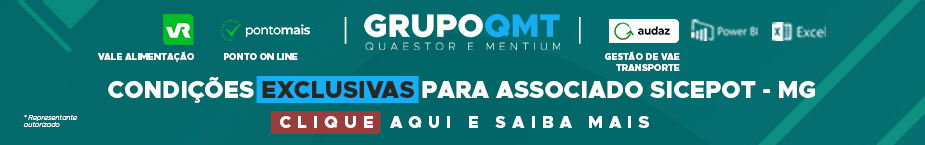 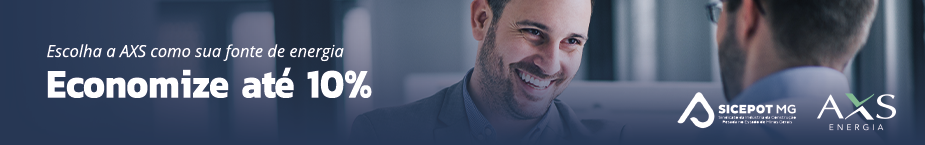 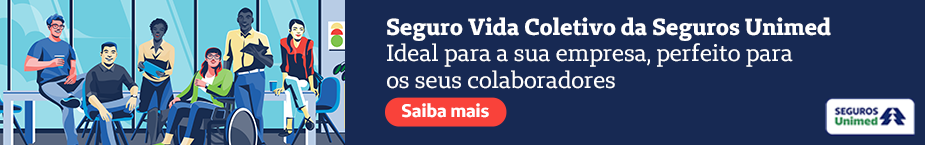 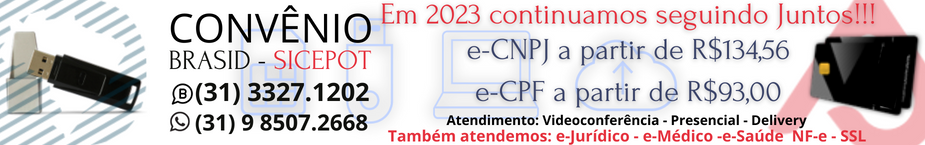 